附件1陕西国际商贸学院2019级新生研讨课申请表备注：开课人数：限定30人以内；开课对象：一般不限定选课选课学生院系和专业，特殊要求请在此说明；（3）上课地点：可由学校统一安排在教室，也可自行安排在学院或实验室，若选择后者，请详细填写上课地点。课程名称中文名称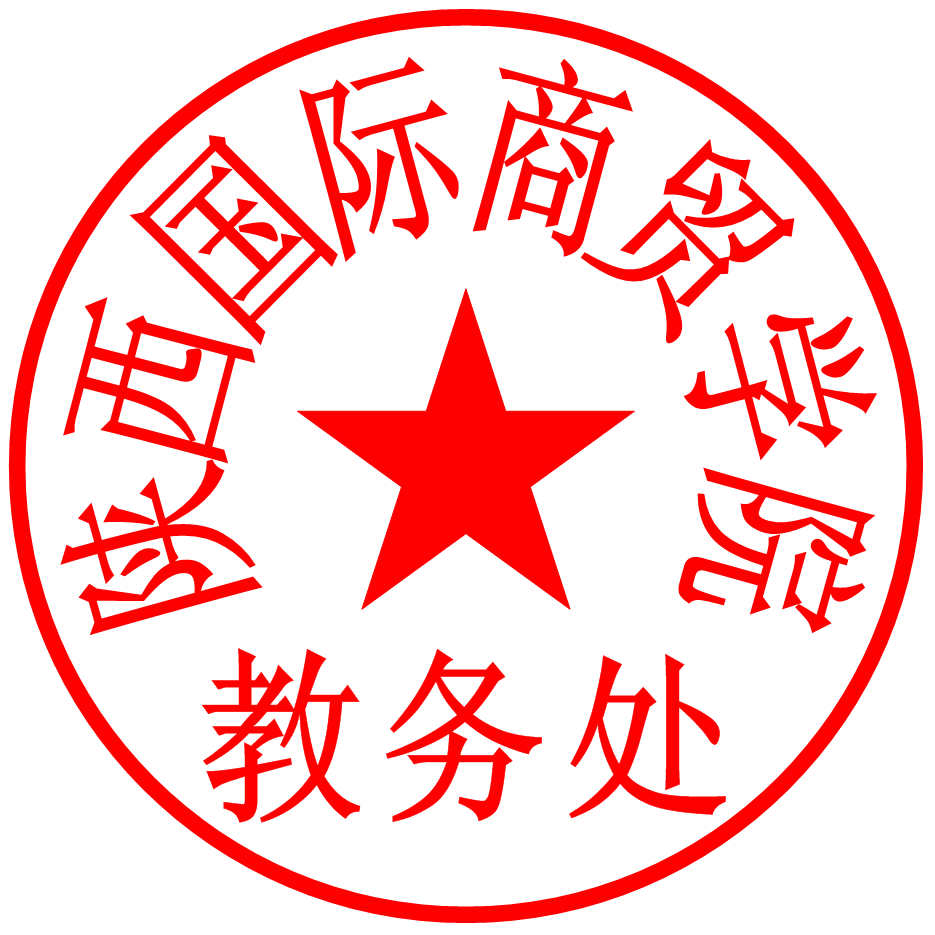 课程名称英文名称任课教师所在二级单位所在二级单位职称职务职务联系电话EmailEmail开课人数学分学时开课对象说明开课周次开课时间开课时间开课地点学校统一安排     自行安排（地点：                          ）学校统一安排     自行安排（地点：                          ）学校统一安排     自行安排（地点：                          ）学校统一安排     自行安排（地点：                          ）学校统一安排     自行安排（地点：                          ）教师简介任课教师教学、科研成就简介（400字以内）任课教师教学、科研成就简介（400字以内）任课教师教学、科研成就简介（400字以内）任课教师教学、科研成就简介（400字以内）任课教师教学、科研成就简介（400字以内）课程简介（800字以内）（800字以内）（800字以内）（800字以内）（800字以内）讲授内容研讨内容第一次：第一次：第一次：第一次：第一次：研讨内容第二次：第二次：第二次：第二次：第二次：研讨内容第三次：第三次：第三次：第三次：第三次：研讨内容第四次：第四次：第四次：第四次：第四次：成绩评定方案二级院（部）意见：                              教学主管院长签字：                                    公  章                                 年   月    日二级院（部）意见：                              教学主管院长签字：                                    公  章                                 年   月    日二级院（部）意见：                              教学主管院长签字：                                    公  章                                 年   月    日二级院（部）意见：                              教学主管院长签字：                                    公  章                                 年   月    日二级院（部）意见：                              教学主管院长签字：                                    公  章                                 年   月    日二级院（部）意见：                              教学主管院长签字：                                    公  章                                 年   月    日专家评定意见：                              专家组组长签字：                              年   月    日专家评定意见：                              专家组组长签字：                              年   月    日专家评定意见：                              专家组组长签字：                              年   月    日专家评定意见：                              专家组组长签字：                              年   月    日专家评定意见：                              专家组组长签字：                              年   月    日专家评定意见：                              专家组组长签字：                              年   月    日学校意见：主管教学院长签字：                                年   月    日学校意见：主管教学院长签字：                                年   月    日学校意见：主管教学院长签字：                                年   月    日学校意见：主管教学院长签字：                                年   月    日学校意见：主管教学院长签字：                                年   月    日学校意见：主管教学院长签字：                                年   月    日